Publicado en Ciudad de México  el 06/07/2021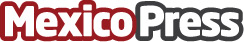 Cómo prevenir el LPD en las empresas que  afecta el crecimiento de México por De la Paz, Costemalle-DFKMéxico ocupa el lugar 68 a nivel mundial en lavado de dinero. En 2018, había un total de 4 millones 057 mil 719 Microempresas, con una participación en el mercado equivalente al 97.3 por ciento. El lavado de dinero digital incremento un 80% en los últimos mesesDatos de contacto:Alejandra Pérezmejor gestion más negocio 5519594802Nota de prensa publicada en: https://www.mexicopress.com.mx/como-prevenir-el-lpd-en-las-empresas-que Categorías: Nacional Franquicias Finanzas Recursos humanos http://www.mexicopress.com.mx